Protokoll 2/2023
Protokoll fört vid styrelsemöte via Teams med Specialklubben för 
Shih Tzu 2023-02-09

Närvarande: Petra Forslund, Magdalena Nilsson-Kerttu, Rose-Marie Johansson, Nils-Olof Bratt, Marie Hagman, Ulla Olsson, Victoria Frimodig och Maria Frimodig. 
Frånvarande: Matz Andersson
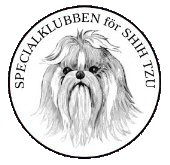 1. Mötets öppnande: Petra Forslund hälsade alla välkomna och öppnade mötet.2. Val av protokollförare: Magdalena Nilsson-Kerttu valdes som protokollförare.3. Val av justerare jämte ordförande: Ulla Olsson valdes att justera protokollet.4. Fastställande av dagordningen: Dagordningen fastställdes.5. Årsmöte 2023: Rose-Marie Johansson har sänt ett förslag på budget till oss, denna kommer uppdateras och sen skickas till styrelsen igen för godkännande. Årsredovisningen mailas ut till styrelsen under nästa vecka då den är klar. Verksamhetsberättelsen för 2022 gicks igenom och verksamhetsberättelsen gicks igenom och uppdaterades. Magdalena Nilsson-Kerttu mailar styrelsen de uppdaterade versionerna för godkännande. Styrelsen har även fått UK´s verksamhetsberättelse via mail, den kommer via post till sekreterare då den är underskriven. Magdalena Nilsson-Kerttu påminner AK om deras verksamhetsberättelse samt kretsarna om deras handlingar från det ordinarie kretsmötet. Ordförande samt sekreterare till årsmötet är klart. Rosetter till vinnarna av Topplistorna har kommit till sekreteraren. Påetra Forslund inhandlar blomstercheckar till vinnarna.  6. Beslut: 7. Övriga frågor:  Då utställningen i Vilsta ligger direkt efter årsmötet så kommer styrelsen tillsammans hjälpas åt att iordningställa lokalen samt städa undan efteråt. Utställningslokalen kommer vara låst innan årsmötet så att ingen lämnar hundar ensamma i lokalen under årsmötet. 22. Nästa möte. Via Teams den 2/3 kl 18.0023. Avslutning: Petra Forslund tackar för ett givande möte och avslutar därefter mötet.Magdalena Nilsson-Kerttu
  Protokollförare
Petra Forslund				     Ulla Olsson
  Ordförande                                                                                           Justerare 

